6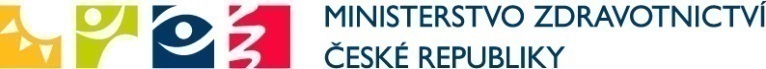 Výsledky státního zdravotního dozoru	leden - červen 2018	V období leden - červen 2018 provedly orgány ochrany veřejného zdraví 11 051 kontrol v 10 124 provozovnách stravovacích služeb. Z tohoto počtu bylo nejvíce kontrol provedeno v rámci plánovaného státního zdravotního dozoru – 6980 kontrol, 858 kontrol bylo provedeno na základě podnětů spotřebitelů nebo jiných orgánů státní správy, 88 kontrol bylo provedeno v souvislosti se šetřením podezření na zdravotní potíže spojené s konzumací potravin a 768 kontrol bylo kontrol opakovaných za účelem ověření splnění nařízených opatření, odstranění závad nebo dalšího došetření. Tabulka č. 1 Počet kontrol, uložených opatření a navržených sankcíNa základě výše uvedených kontrolních zjištění bylo v období leden - červen 2018 navrženo 2900 finančních sankcí ve výši 13 876 200,- Kč a 610 opatření. Seznam vybraných opatření uvádí tabulka č. 3. Nejčastějším opatřením uloženým za toto období bylo nařízení povinné sanitace provozovny (ve 131 případech) a nařízení likvidace pokrmů (v 58 případech). Pozastavení výkonu činnosti bylo nařízeno v 55 případech a uzavření provozovny do odstranění nedostatků bylo nařízeno ve 22 případech.Tabulka č. 2 Přehled zjištěných závad podle vybraných kontrolovaných parametrůGraf č. 1: Frekvence zjištěných závad za období leden - červen 2018V období leden - červen 2018 bylo analyzováno 2178 vzorků pokrmů nebo potravin určených k jejich přípravě. U surovin používaných pro přípravu pokrmů bylo provedeno laboratorní vyšetření u 458 vzorků, dále bylo provedeno laboratorní vyšetření u 490 vzorků teplých a 173 studených pokrmů. Jako v každém letním období se zvýšila četnost odběru vzorků zmrzlin, kdy bylo laboratorně vyšetřeno 525 vzorků zmrzlin. Bylo provedeno 210 stěrů z prostředí za účelem ověření dodržování požadavků na čistotu prostředí, kde se pokrmy připravují, nebo je s pokrmy manipulováno. Nejvíce vzorků bylo odebráno pro účely mikrobiologického vyšetření potravin (1321 vzorků), dále byly pokrmy hodnoceny na vybrané chemické ukazatele (606 vyšetření) a v případě senzorického hodnocení bylo provedeno 750 vyšetření. Jako nevyhovujících bylo v období leden - červen 2018 hodnoceno 477 vzorků, nejvyšší počet 262 vzorků byl v případě zmrzlin.Graf č. 2: Přehled počtu vydaných opatření za období leden - červen 2018Informace o konkrétních případech zjištění nejzávažnějších porušení právních předpisů a hygienických požadavků na provoz stravovacích služeb jsou uvedeny na webových stránkách jednotlivých krajských hygienických stanic. KontrolyProvozovnySubjektyOpatřeníPočet sankcíVýše sankcí [Kč]Celkem11 05110 1249012610290013 876 200popis závadypočet kontrol parametrupočet závad (%)zdravotní průkazy95761osobní hygiena personálu96393provozní hygiena998216zásobování pitnou vodou58261obecné požadavky na potravinářské prostory, zvláštní požadavky na prostory pro manipulaci s potravinami795417příjem a skladování potravin74549datum použitelnosti nebo minimální trvanlivosti859610smyslové vlastnosti potravin a pokrmů33002sledovatelnost a původ potravin73446ochrana před kontaminací, křížení činností.707811technologický postup23814označování rozpracovaných pokrmů, polotovarů, cukrářských výrobků a pokrmů435223bezpečnost pokrmů při uvádění do oběhu, výdej, přeprava, rozvoz43076zavedení postupů na zásadách HACCP83698manipulace s odpady63355DDD – sanitace a regulace škůdců, přístup domácích zvířat23412obaly potravin a pokrmů21546školení osob činných ve stravovacích službách24363oznamovací povinnost37924kontrola dodržování zákazu kouření48371označení zákazu kouření, zákazu prodeje tabákových výrobků, zákazu prodeje alkoholických nápojů 47714dodržování postupů HACCP693611požadavky na stav, konstrukci a instalaci zařízení ve stylu s potravinami52619označování alergenů 84464udržování potravin, surovin, složek a meziproduktů při bezpečných teplotách, dodržování chladícího řetězce, rozmrazování potravin51647klamání spotřebitele, záměna surovin9252znalosti nutné k ochraně veřejného zdraví14243Tabulka č. 3: Přehled vybraných vydaných opatření dle druhuTabulka č. 3: Přehled vybraných vydaných opatření dle druhuOpatřeníCelkem vydánoOpatřeníCelkem vydánopozastavení výkonu činnosti55nařízení provedení sanitace131nařízení uzavření provozovny, pozastavení činnosti22nařízení likvidace pokrmů58zákaz používání nejakostní pitné vody4